                 Ҡ А Р А Р				  	               	ПОСТАНОВЛЕНИЕ              12 ноябрь 2018 й.                        №  51                   	12 ноября 2018 г.      «Об утверждении  программы «Развитие земельно-имущественных отношений сельского поселения Акбарисовский сельсовет  муниципального района Шаранский район Республики Башкортостан на 2019-2024 годы»»         В целях повышения эффективности управления и распоряжения имуществом, в том числе земельными ресурсами, государственной регистрации прав и повышение доходов от их использования, ПОСТАНОВЛЯЮ:Утвердить программу «Развитие земельно-имущественных отношений сельского поселения Акбарисовский сельсовет муниципального района Шаранский район Республики Башкортостан на 2019-2024 годы» (приложение к постановлению).Постановление администрации сельского поселения Акбарисовский сельсовет от 15 нобря 2017 года № 66 «Муниципальную  целевую Программу  Об утверждении  программы «Развитие земельно-имущественных отношений сельского поселения Акбарисовский сельсовет муниципального района Шаранский район Республики Башкортостан» признать утратившим силу.      3.Администрации сельского поселения Акбарисовский сельсовет муниципального района Шаранский район Республики Башкортостан обеспечить выполнение мероприятий программы.                                                                                             4. Контроль за исполнением постановления оставляю за собой.И.о. главы сельского поселения:                                            Р.Г.ЯгудинПриложение                                                                         к постановлению администрации сельского поселенияАкбарисовский сельсоветот 12 ноября 2018 года № 51МУНИЦИПАЛЬНАЯ ПРОГРАММА«Развитие земельно-имущественных отношений сельского поселения Акбарисовский сельсовет муниципального района Шаранский район республики Башкортостан на 2019-2024 годы»1. ПАСПОРТ ПРОГРАММЫ2.  ХАРАКТЕРИСТИКА ТЕКУЩЕГО СОСТОЯНИЯ СООТВЕТСТВУЮЩЕЙ СФЕРЫ СОЦИАЛЬНО – ЭКОНОМИЧЕСКОГО РАЗВИТИЯ СЕЛЬСКОГО ПОСЕЛЕНИЯ АКБАРИСОВСКИЙ СЕЛЬСОВЕТ МУНИЦИПАЛЬНОГО РАЙОНА  ШАРАНСКИЙ РАЙОН2.1. Земельные ресурсы сельского поселения Акбарисовский сельсовет       Территория сельского поселения  занимает - 12338 га земель, из них сельскохозяйственных угодий - 6489 га, земли ЛПХ 606 га, под лесами - 5162 га, под водой -21 га, под дорогами 34 га и прочие 26 га.              В соответствии с распоряжением Правительства Республики Башкортостан №564-р от 20.05.2013г. в целях увеличения поступлений налоговых и неналоговых доходов бюджета сельского поселения во взаимодействии с Росреестром, федеральной налоговой службой предстоит работа по обеспечению достоверности налогооблагаемой базы при исчислении земельного налога и налога на имущество физических лиц. Для исполнения которого администрации сельского поселения необходимо провести  работу по сверке баз данных о земельных участках, являющихся объектами налогообложения. В сельском поселении необходимо вести в электронном виде Реестр плательщиков земельного налога, активнее выявлять землепользователей, не имеющих надлежащим образом оформленных документов на занимаемые ими земельными участками, а также вести разъяснительную работу о необходимости оформления правоустанавливающих документов на землю в соответствии с действующим законодательством.      Необходимо усилить работу с должниками и неплательщиками земельных платежей, в том числе с применением нормы земельного законодательства о принудительном прекращении права пользования земельными участками при системной неуплате земельных платежей.      В соответствии с земельным законодательством в составе земель сельскохозяйственного назначения выделяются земли, занятые лесными насаждениями (далее - сельские леса), предназначенные для обеспечения защиты земель от воздействия негативных (вредных) природных, антропогенных и техногенных явлений.     В связи с отсутствием финансирования на выполнение мероприятий по лесоустройству и обслуживанию участков, занятых сельскими лесами, работы по регистрации права собственности на земельные участки, занятые сельскими лесами, пока не ведутся. По данному вопросу имеются  вступившие в законную силу судебные решения районного суда об обязании администраций сельских поселений по оформлению лесных участков как бесхозяйных.   Земельный надзор, осуществляемый различными специально уполномоченными ведомствами, должен быть признан одним из основных инструментов регулирования земельных отношений. В настоящее время проблема усиления муниципального земельного контроля является особенно актуальной. 3. ПЕРЕЧЕНЬ МЕРОПРИЯТИЙ МУНИЦИПАЛЬНОЙ ПРОГРАММЫОсновные мероприятия программы:1. Выявление  и включение в казну сельского поселения Акбарисовский сельсовет муниципального района Шаранский район Республики Башкортостан ранее неучтенного имущества.    2. Планирование и утверждение перечня земельных участков, предлагаемых          - для безвозмездной передачи в собственность льготной категории граждан;  - для реализации на торгах и предоставления в аренду для целей связанных и не связанных со строительством.                                                                                 3.  Проведение землеустроительных работ с постановкой на кадастровый учет земельных участков. 4. Инвентаризация объектов капитального строительства муниципальной собственности, выявление бесхозяйного имущества, постановка на кадастровый учет  объектов капитального строительства.  5. Проведение оценочных работ по определению рыночной стоимости имущества, рыночной стоимости арендной платы имущества, в том числе земельных участков.4. ОСНОВНЫЕ ПОКАЗАТЕЛИ РЕАЛИЗАЦИИ ПРОГРАММЫ     Выполнение бюджетного задания по обеспечению поступлений доходов от использования и продажи имущества и земельных участков не менее чем на 100%;                                                                                                                     Регистрация права собственности сельского поселения Акбарисовский сельсовет муниципального района Шаранский район Республики Башкортостан на объекты капитального строительства и земельные участки на 99% к концу 2024 года.                                                       Ежегодный рост поступлений в бюджет сельского поселения Акбарисовский сельсовет муниципального района Шаранский район Республики Башкортостан от использования и продажи  имущества и земельных участков на 10 %.5. ОЖИДАЕМЫЕ РЕЗУЛЬТАТЫ РЕАЛИЗАЦИИ МУНИЦИПАЛЬНОЙ ПРОГРАММЫ В результате реализации Программы будет обеспечено:Уточнение реестров объектов недвижимости и земельных участков муниципальной собственности, на основании результатов инвентаризации.Государственная регистрация прав собственности на объекты.Башкортостан РеспубликаһыныңШаран районымуниципаль районыныңАкбарыс ауыл Советыауыл биләмәһе ХакимиәтеАкбарыс ауылы, Мºктºп урамы, 2 тел.(34769) 2-33-87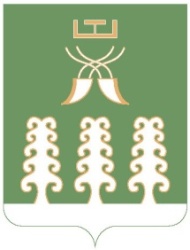 Администрация сельского поселенияАкбарисовский сельсоветмуниципального районаШаранский районРеспублики Башкортостанс. Акбарисово, ул.Школьная,2 тел.(34769) 2-33-87Наименование программы«Развитие земельно-имущественных отношений сельского поселения Акбарисовский сельсовет муниципального района Шаранский район Республики Башкортостан на 2019-2024 годы»Ответственный исполнитель муниципальной программыАдминистрация сельского поселения Акбарисовский сельсовет муниципального района Шаранский район Республики БашкортостанСоисполнители муниципальной программыКомитет по управлению собственностью Министерства земельных и имущественных отношений Республики Башкортостан по Шаранскому району (по согласованию)Цели муниципальной программыПовышение эффективности управления и распоряжения имуществом, в том числе земельными ресурсами, государственная регистрация прав на имущество и повышение доходов от его использования.Основные мероприятия муниципальной программы1. Проведение работ по землеустройству, оформлению прав пользования на землю»;                       2. Выполнение работ по разграничению земель и регистрации права муниципальной собственности на земельные участки;                                                            3. Создание условий для осуществления эффективного управления и распоряжения земельными ресурсами муниципалитета и неразграниченной собственности,  расположенных на территории сельского поселения;                                4. Реализация принципа единства судьбы земельных участков и прочно связанных с ними объектов недвижимости;                                                    5. Обеспечение потребности населения в жилищном строительстве;                                                     6. Формирование рынка земель и активизация оборота земель сельскохозяйственного назначения. Сроки реализации муниципальной программы2019-2024 годыЦелевые показатели  эффективности реализации муниципальной программы1. Степень выполнения бюджетного задания по обеспечению поступлений в бюджет сельского поселения Акбарисовский сельсовет муниципального района Шаранский район Республики Башкортостан доходов от использования и продажи  имущества и земельных участков, % 
2. Общая доходность объектов муниципального нежилого фонда, находящихся в пользовании на праве аренды, руб./кв.м. 3. Доля общей площади земельных участков, вовлеченных в хозяйственный оборот, в общей площади земельных ресурсов сельского поселения, (%). 
4. Площадь земельных участков, находящихся в муниципальной  собственности сельского поселения (га). 
5. Общая доходность земельных участков на территории района, находящихся в пользовании на праве аренды, руб./кв.м.Перечень муниципальных целевых программ, мероприятия которых включены  в муниципальную программу-Основные направления реализации  муниципальной программы1.Выявление  и включение в казну сельского поселения Акбарисовский сельсовет муниципального района Шаранский район Республики Башкортостан ранее неучтенного имущества.2.Планирование и утверждение перечня земельных участков, предлагаемых- для безвозмездной передачи в собственность льготной категории граждан;- для реализации на торгах и предоставления в аренду для целей связанных и не связанных со строительством.3.  Проведение землеустроительных работ с постановкой на кадастровый учет земельных участков.4. Инвентаризация объектов капитального строительства муниципальной собственности, выявление бесхозяйного имущества, постановка на кадастровый учет  объектов капитального строительства.5. Проведение оценочных работ по определению рыночной стоимости имущества, рыночной стоимости арендной платы имущества, в том числе земельных участков.Финансовое обеспечение муниципальной  программы по годамСредства местного бюджета  в 2019 году сумма 200 тыс. руб. Средства республиканского бюджета, по мере выделения средств.Средства районного бюджета, по мере выделения средств.Ожидаемые результаты реализации муниципальной программы Ежегодный рост поступлений в бюджет сельского поселения Акбарисовский сельсовет муниципального района Шаранский район Республики Башкортостан от использования и продажи  имущества и земельных участков на 10 %.